Social- och miljöutskottets betänkandeBarnskyddslagens uppdateringsautomatikLandskapsregeringens lagförslag nr 19/2016-2017INNEHÅLLSammanfattning	1Landskapsregeringens förslag	1Utskottets förslag	1Ärendets behandling	1Utskottets förslag	1SammanfattningLandskapsregeringens förslagLandskapsregeringen föreslår en ändring av bestämmelsen om när ändringar i barnskyddslagen (FFS 417/2007) blir tillämpliga i enlighet med landskapslagen (2008:97) om tillämpning i landskapet Åland av barnskyddslagen, blankettlagen om barnskydd. Genom förslaget beaktas Ålandsdelegationens synpunkter på blankettlagens tydlighet så att det av lagtexten entydigt framgår att barnskyddslagen, med angivna avvikelser, ska tillämpas i samma lydelse som är gällande i riket. Ändringen kompletterar den av lagtinget den 9 november 2016 antagna ändringen av blankettlagen om barnskydd.	Avsikten är att den föreslagna lagen ska träda i kraft så snart som möjligt, samtidigt med den av lagtinget redan antagna ändringen.Utskottets förslagMed hänvisning till landskapsregeringens motiveringar till lagförslaget föreslår utskottet att lagförslaget antas oförändrat.Ärendets behandlingLagtinget har den 15 mars 2017 inbegärt social- och miljöutskottets yttrande i ärendet.	Utskottet har i ärendet hört ministern Wille Valve. 	I ärendets avgörande behandling deltog ordföranden Carina Aaltonen, viceordföranden Mikael Lindholm samt ledamöterna Fredrik Fredlund, Igge Holmberg, Annette Holmberg-Jansson, Torsten Sundblom och Pernilla Söderlund.Utskottets förslagMed hänvisning till det anförda föreslår utskottetatt lagtinget antar lagförslaget oförändrat. 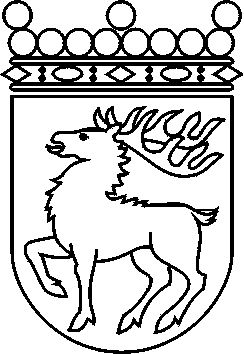 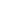 Ålands lagtingBETÄNKANDE nr 10/2016-2017BETÄNKANDE nr 10/2016-2017DatumSocial- och miljöutskottet2017-03-23Till Ålands lagtingTill Ålands lagtingTill Ålands lagtingTill Ålands lagtingTill Ålands lagtingMariehamn den 23 mars 2017Mariehamn den 23 mars 2017OrdförandeCarina AaltonenSekreterareCarina Strand